Name: __________________________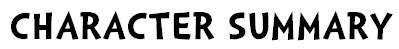 Title: _______________________________________________________Author: ______________________________________________________MargD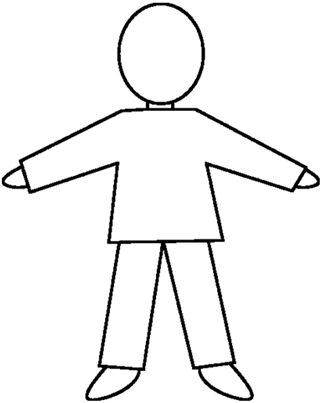 Who am I?What do I look like?What do I do?What sort of person am I?